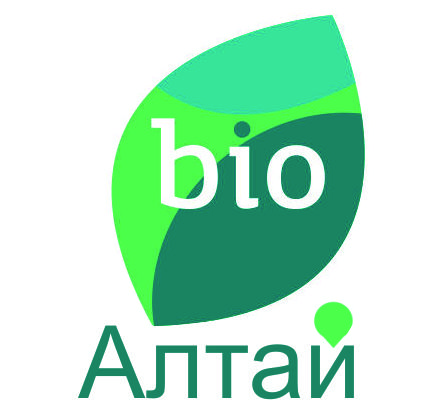 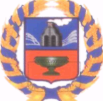       ПРАВИТЕЛЬСТВО АЛТАЙСКОГО КРАЯ   7-8 ноября  2019 года	г. БарнаулОрганизаторы 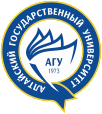 ФГБОУ ВО «Алтайский государственный университет» 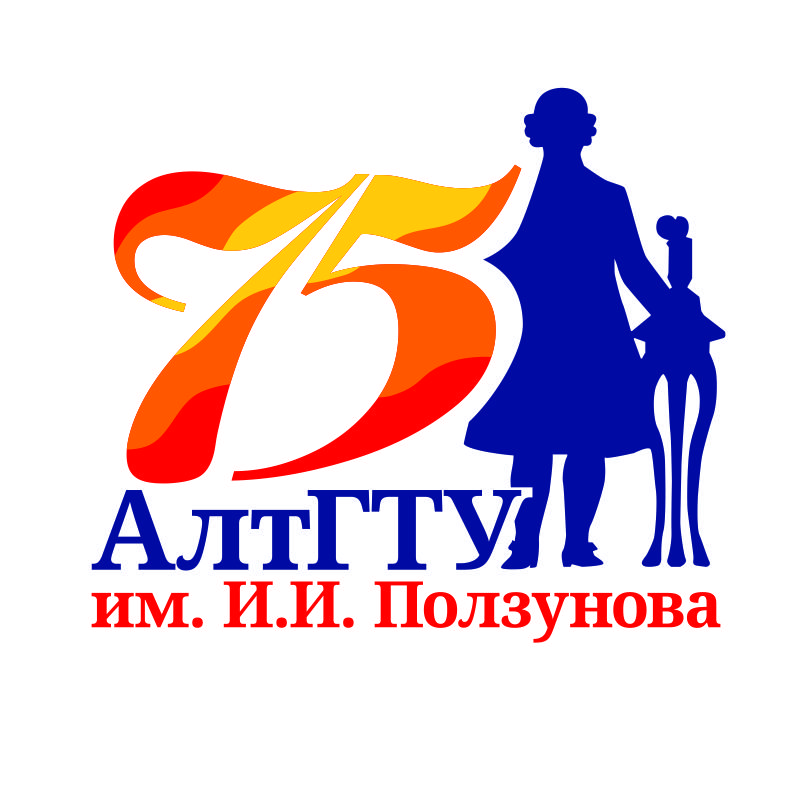 ФГБ    ФГБОУ ВО  «Алтайский государственный технический университет им. И.И. Ползунова»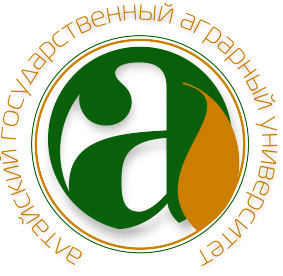            ФГБОУ ВО  «Алтайский государственный аграрный университет»   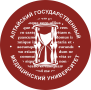 ФГБОУ ВО  «Алтайский государственный медицинский университет» Минздрава России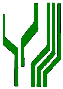 ФГБНУ «Федеральный Алтайский научный центра агробиотехнологий» ООО «АКХ Ануйское» Петропавловского района Алтайского края            ФГБНУ «Западно-Сибирская овощная опытная станция» - филиал ФГБНУ «Федеральный             научный центр овощеводства»ПРОГРАММА ПЛЕНАРНОГО ЗАСЕДАНИЯПРОГРАММЫ СЕКЦИОННЫХ ЗАСЕДАНИЙ8 ноябряIII МЕЖРЕГИОНАЛЬНАЯ  НАУЧНО-ПРАКТИЧЕСКАЯКОНФЕРЕНЦИЯ (с международным участием)«От Биопродуктов к Биоэкономике»7 ноябряФГБОУ ВО «Алтайский государственный университет»г. Барнаул, ул. Димитрова, 66, концертный зал7 ноябряФГБОУ ВО «Алтайский государственный университет»г. Барнаул, ул. Димитрова, 66, концертный залМодераторы:Лукьянов Александр Николаевич – заместитель Председателя Правительства Алтайского края, к.э.н.;Большаков Александр Александрович – начальник управления Алтайского края по пищевой, перерабатывающей, фармацевтической промышленности и биотехнологиям; Бочаров Сергей Николаевич – ректор ФГБОУ ВО «Алтайский государственный университет», д.э.н., профессорМодераторы:Лукьянов Александр Николаевич – заместитель Председателя Правительства Алтайского края, к.э.н.;Большаков Александр Александрович – начальник управления Алтайского края по пищевой, перерабатывающей, фармацевтической промышленности и биотехнологиям; Бочаров Сергей Николаевич – ректор ФГБОУ ВО «Алтайский государственный университет», д.э.н., профессор9.00 – 10.00Регистрация участников конференции10.00 – 10.30Открытие выставки «От Биопродуктов к Биоэкономике».  Обход экспозиции10.30 – 10.3510.35 – 10.40Приветствие участников научно-практической конференции10.30 – 10.3510.35 – 10.40Лукьянов Александр Николаевичзаместитель Председателя Правительства Алтайского края, к.э.н.10.30 – 10.3510.35 – 10.40Бочаров Сергей Николаевичректор ФГБОУ ВО «Алтайский государственный университет», д.э.н., профессор10.40 – 11.00Большаков Александр Александровичначальник управления Алтайского края по пищевой, перерабатывающей, фармацевтической промышленности и биотехнологиям, г. БарнаулТема: «Региональные проекты в сфере биотехнологий. Состояние. Перспективы»11.00 – 11.30Тутельян Виктор Александровичнаучный руководитель ФГБУН «Федеральный исследовательский центр питания,  биотехнологии и безопасности пищи», член-корреспондент РАМН, академик РАМН и РАН, д.м.н., профессор, г. МоскваТема: «Биотехнологии в создании пищи настоящего и будущего: польза и риски»11.30 – 12.00Белоусов Сергей Владимировичзаместитель председателя Комитета по аграрно-продовольственной политике и природопользованию Совета Федерации Федерального Собрания Российской Федерации, г. МоскваТема: «Развитие органического сельского хозяйства в России, как элемент повышения качества жизни российских граждан»12.00 – 12.30Щетинин Михаил Павлович проректор по научной работе ФГБОУ ВО «Московский государственный университет пищевых производств», д.т.н., профессор, г. МоскваТема: «уточняется»12.30 – 12.50Солошенко Владимир Андреевичруководитель научного направления Сибирского научно-исследовательского и проектно-технологического института животноводства ФГБНУ «Сибирский федеральный научный центр агробиотехнологий»  Российской академии наук, академик РАН, д.с.-х.н., профессор, г. НовосибирскТема: «Производство органических продуктов животноводства и продуктивность»12.40 – 13.00Бочаров Сергей Николаевичректор ФГБОУ  ВО «Алтайский государственный университет», д.э.н., профессор, г. БарнаулТема: «Роль Алтайского государственного университета в развитии биотехнологий в Алтайском крае»13.00–13.20Марков Андрей Михайловичректор ФГБОУ  ВО «Алтайский государственный технический университет им. И.И Ползунова», д.т.н., профессор, г. БарнаулТема: «Инновационные пищевые продукты общего и специализированного назначения на основе биотехнологических разработок ИнБиоХим»13.20–14.00Кофе-брейк (Обед)14.00 – 14.30Коршунов Сергей Александрович председатель Правления некоммерческого партнерства «Союз органического земледелия», г. МоскваТема: «Органическое производство и «зеленый» бренд сельскохозяйственной продукции. Сходство и различие»14.30 – 14.50Луницын Василий Герасимович заместитель директора по научной работе ФГБНУ «Федеральный Алтайский научный центр агробиотехнологий», д.в.н., профессор, г. БарнаулТема: «Инновационные способы переработки сырья пантового оленеводства»14.50 – 15.10Репкина Татьяна Викторовнаглавный врач КГБУЗ «Краевой центр медицинской профилактики», к.м.н., доцент, г. БарнаулТема: «Формирование системы общественного здоровья в Алтайском крае»15.10 – 15.30Корепанов Сергей Валерьевичдиректор ООО «Научно-производственный комплекс «Алфит», к.м.н., г. БарнаулТема:  «Роль фитопродукции в сохранении и укреплении здоровья населения»15.30 – 15.50Кулешова Надежда Иосифовнадиректор по развитию АО «Алтайвитамины», г. БийскТема: «Разработка функциональных продуктов питания АО «Алтайвитамины»15.50 – 16.10Якушев Николай Николаевичзаместитель председателя комитета по здравоохранению и науке Алтайского краевого Законодательного Собрания, директор по развитию и медицинскому направлению НП «Алтайский биофармацевтический кластер», доцент кафедры фармакологии ФГБОУ ВО «Алтайский государственный медицинский университет Минздрава России», к.м.н., г. БарнаулТема: «Создание новой биотехнологии фармакологического лечения мочекаменной болезни»16.10 – 16.30Смирнов Сергей Владимирович  доцент кафедры физико-химической биологии и биотехнологии, заведующий отделом УПБП «Южно-Сибирский ботанический сад» ФГБОУ ВО «Алтайский государственный университет», к.б.н., г. БарнаулТема: «Перспективы и проблемы использования биопестицидных препаратов»16.30 – 17.00Подведение итогов работы, закрытие пленарного заседанияСекция 1. «Биологизация сельского хозяйства, производство и сертификация органической продукции»ФГБОУ ВО «Алтайский государственный университет»г. Барнаул, проспект Ленина, д. 61, аудитория 519 МСекция 1. «Биологизация сельского хозяйства, производство и сертификация органической продукции»ФГБОУ ВО «Алтайский государственный университет»г. Барнаул, проспект Ленина, д. 61, аудитория 519 ММодераторы: Белоусов Сергей Владимирович – заместитель председателя Комитета по аграрно-продовольственной политике и природопользованию Совета Федерации Федерального Собрания Российской Федерации, г. Москва;Кондыков Александр Анатольевич - заместитель начальника управления Алтайского края по пищевой, перерабатывающей, фармацевтической промышленности и биотехнологиям, к.б.н., г. Барнаул;Татаринцев Владимир Леонидович – профессор кафедры экономической географии ФГБОУ ВО «Алтайский государственный университет», д.с-х.н., г. БарнаулМодераторы: Белоусов Сергей Владимирович – заместитель председателя Комитета по аграрно-продовольственной политике и природопользованию Совета Федерации Федерального Собрания Российской Федерации, г. Москва;Кондыков Александр Анатольевич - заместитель начальника управления Алтайского края по пищевой, перерабатывающей, фармацевтической промышленности и биотехнологиям, к.б.н., г. Барнаул;Татаринцев Владимир Леонидович – профессор кафедры экономической географии ФГБОУ ВО «Алтайский государственный университет», д.с-х.н., г. Барнаул10.30 – 11.00Регистрация участников секционного заседания11.00 – 11.05Белоусов Сергей Владимировичзаместитель председателя Комитета по аграрно-продовольственной политике и природопользованию Совета Федерации Федерального Собрания Российской Федерации, г. МоскваПриветственное слово11.05 – 11.10Кондыков Александр Анатольевич заместитель начальника управления Алтайского края по пищевой, перерабатывающей, фармацевтической промышленности и биотехнологиям, к.б.н., г. БарнаулПриветственное словоДокладыДоклады11.10 – 11.25Татаринцев Владимир Леонидовичпрофессор кафедры экономической географии ФГБОУ ВО «Алтайский государственный университет», д.с-х.н., г. БарнаулТема: «Оценка экспортных возможностей землепользования Алтайского края с применением агроэкологического анализа»11.25 – 11.40Мануйлов Владимир Митрофановичруководитель филиала ФГБУ «Российский сельскохозяйственный центр» по Алтайскому краю, к.с.-х.н., г. БарнаулТема: «Использование биопрепаратов в Алтайском крае с целью повышения урожайности зерновых культур»11.40 – 11.55Попова Валентина АлександровнаЗаместитель директора Алтайского филиала ФГБУ «Центр оценки качества зерна», г. БарнаулТема: «Органическое сельское хозяйство: предпосылки развития. Основные понятия и принципы»»11.55 – 12.10Борисова Ольга Владимировнаглавный научный сотрудник ФГБУН «Сибирский федеральный научный центр агробиотехнологий» РАН, д.э.н., г. НовосибирскТема: «Развитие экспорта органических пищевых продуктов алтайскими предприятиями»12.10 – 12.25Антонова Ольга Ивановнапрофессор кафедры почвоведения и агрохимии, директор научно-исследовательского института химизации сельского хозяйства и агроэкологии ФГБОУ ВО «Алтайский государственный аграрный университет», д.с-х.н., г. БарнаулТема: «Сравнительная эффективность припосевного внесения минеральных и органо-минеральных удобрений под зерновые культуры»12.25 – 12.40Стецов Григорий Яковлевичведущий научный сотрудник ФГБНУ «Федеральный Алтайский научный центр агробиотехнологий», профессор кафедры ботаники ФГБОУ ВО «Алтайский государственный университет», д.с-х.н., г. БарнаулТема: «О совместимости химических и биологических пестицидов и агрохимикатов»12.40 – 12.55Салагаева Софья Юрьевнаменеджер по направлению препаратов для растениеводства ООО ПО «Сиббиофарм», г. НовосибирскТема: «Препараты ООО ПО «Сиббиофарм» для построения интегрированных систем земледелия и органического растениеводства»12.55 – 13.25Кофе-пауза13.25 – 13.40Воронкова Ольга Юрьевнапрофессор кафедры менеджмента, организации бизнеса и инноваций МИЭМИС ФГБОУ ВО «Алтайский государственный университет», д.э.н., г. БарнаулТема: «Ресурсный потенциал и перспективы производства органической продукции в Алтайском крае»13.40 – 13.55Усенко Владимир Ивановичглавный научный сотрудник ФГБНУ «Федеральный Алтайский научный центр агробиотехнологий», д.с.-х.н., профессор, г. БарнаулТема: «Минимизация обработки почвы при возделывании яровой пшеницы в условиях лесостепи Алтайского края»13.55 – 14.10Долматова Лидия Сергеевнастарший научный сотрудник ФГБНУ «Федеральный Алтайский научный центр агробиотехнологий», к.с.-х.н., г. БарнаулТема: «Эффективность использования биологических средств защиты растений на зерновых и зернобобовых культурах»14.10 – 14.25Плаксина Татьяна Викторовнаведущий научный сотрудник лаборатории биотехнологии и цитологии ФГБНУ «Федеральный Алтайский научный центр агробиотехнологий», г. БарнаулТема: «Перспективы производства высококачественного посадочного материала плодовых и ягодных культур с применением метода размножения in vitro»14.25 – 14.40Гусев Дмитрий Александровичнаучный сотрудник лаборатории биотехнологии и цитологии ФГБНУ «Федеральный Алтайский научный центр агробиотехнологий», г. БарнаулТема: «Клональное микроразмножение сортов сирени обыкновенной»14.40 – 14.55Хлебова Любовь Петровнадоцент кафедры экологии, биохимии и биотехнологии ФГБОУ ВО «Алтайский государственный университет», к.б.н., г. БарнаулТема: «Особенности формирования микоценоза семян твердой пшеницы в условиях Приобской лесостепи Алтайского края»14.55 – 15.10Соколова Людмила Валерьевнадоцент кафедры ботаники ФГБОУ ВО «Алтайский государственный университет», к.с.-х.н., г. БарнаулТема: «К вопросу биологизации земледелия в Алтайском крае»15.10 – 15.25Ступина Лилия Александровнадоцент кафедры плодоовощеводства, ботаники и биотехнологии растений ФГБОУ ВО «Алтайский государственный аграрный университет», к.с.-х.н., г. БарнаулТема: «Влияние последействия соломы и биопрепаратов на численный состав зимогенной микрофлоры черноземной почвы»15.25 – 15.40Сперанская Наталья Юрьевнадоцент кафедры ботаники ФГБОУ ВО «Алтайский государственный университет», к.б.н., г. БарнаулТема: «Изучение разнообразия микрофлоры ризосферы одуванчика лекарственного, подорожника большого и бора развесистого»15.40 – 15.55Бондаренко Наталья Александровнааспирант ФГБОУ ВО «Алтайский государственный аграрный университет», г. БарнаулТема: «Эффективность действия разных доз соломы на урожайность и показатели качества зеленой массы кукурузы»15.55 – 16.10Панасенко Виолетта Николаевнамагистрант ФГБОУ ВО «Алтайский государственный университет», г. БарнаулТема: «Клональное микроразмножение ежевики»16.10 – 16.30Подведение итогов работы секционного заседанияСекция 2. «Пищевая биотехнология»ФГБОУ ВО «Алтайский государственный технический университетим. И.И. Ползунова»г. Барнаул, проспект Ленина, д. 46, аудитория 426Секция 2. «Пищевая биотехнология»ФГБОУ ВО «Алтайский государственный технический университетим. И.И. Ползунова»г. Барнаул, проспект Ленина, д. 46, аудитория 426Модераторы:Щетинин Михаил Павлович – проректор по научной работе ФГБОУ ВО «Московский государственный университет пищевых производств», д.т.н., профессор, г. Москва;Беушев Александр Анатольевич – директор Института биотехнологий, пищевой и химической инженерии ФГБОУ ВО «Алтайский государственный университет им. И.И. Ползунова», к.х.н., г. БарнаулМодераторы:Щетинин Михаил Павлович – проректор по научной работе ФГБОУ ВО «Московский государственный университет пищевых производств», д.т.н., профессор, г. Москва;Беушев Александр Анатольевич – директор Института биотехнологий, пищевой и химической инженерии ФГБОУ ВО «Алтайский государственный университет им. И.И. Ползунова», к.х.н., г. Барнаул09.30 – 10.00Регистрация участников секционного заседания10.00 – 10.05Большаков Александр Александровичначальник управления Алтайского края по пищевой, перерабатывающей, фармацевтической промышленности и биотехнологиям, г. БарнаулПриветственное словоДокладыДоклады10.05 – 10.20Майоров Александр Альбертовичглавный научный сотрудник ФГБНУ «Федеральный Алтайский научный центр агробиотехнологий», д.т.н., профессор, г. БарнаулТема: «Новые технологические процессы в производстве сыров»10.20 – 10.35Писарева Елена Владимировнадоцент ФГБОУ ВО «Алтайский государственный технический университет им. И.И. Ползунова», к.т.н., г. БарнаулТема: «Влияние режима тепловой обработки на качество овощных напитков для предприятий общественного питания»10.35 – 10.50Мироненко Ирина Михайловнаведущий научный сотрудник ФГБНУ «Федеральный Алтайский научный центр агробиотехнологий», к.т.н., г. БарнаулТема: «Особенности процессов превращения молока в сыр»10.50 – 11.05Усатюк Дарья Андреевнанаучный сотрудник ФГБНУ «Федеральный Алтайский научный центр агробиотехнологий», г. БарнаулСодокладчик: Мусина Ольга Николаевнаруководитель отдела СибНИИС ФГБНУ «Федеральный Алтайский научный центр агробиотехнологий», д.т.н., доцент, г. БарнаулТема: «Мягкий сливочный сыр»11.05 – 11.20Гришаева Ирина Николаевнаведущий научный сотрудник ФГБНУ «Федеральный Алтайский научный центр агробиотехнологий», к.б.н., г. БарнаулТема: «Оценка перспективности разработки нового биопродукта – мягкого сыра, обогащенного функциональными ингредиентами из сырья марала»11.20 – 11.35Кротова Мария Георгиевнастарший научный сотрудник ФГБНУ «Федеральный Алтайский научный центр агробиотехнологий», к.с.-х.н., г. БарнаулТема: «Исследование безопасности, относительной биологической ценности и биологической активности гидролизатов из сырья маралов»11.35 – 11.50Вагнер Владимир Анатольевичзаведующий кафедрой ТБПиВ ФГБОУ ВО «Алтайский государственный технический университет им. И.И. Ползунова», к.т.н., г. БарнаулТема: «Совершенствование биотехнологии производства кваса на основе биостимуляторов растительного происхождения с использованием пробиотических микроорганизмов»11.50 – 12.05Малахова Анастасия Вячеславовнаинженер кафедры биотехнологий Бийского технологического института (филиала) Алтайского государственного технического университета им. И.И. Ползунова, г. БийскТема: «Фенольные соединения и полисахариды облепихового шрота»12.05 – 12.35Кофе-пауза12.35 – 12.50Ходырева Зоя Рафаиловнадоцент ФГБОУ ВО «Алтайский государственный технический университет им. И.И. Ползунова», к.т.н., г. БарнаулТема: «Обоснование режимов термической обработки гречневой и рисовой муки»12.50 – 13.05Шелковская Наталья Кирилловнастарший научный сотрудник ФГБНУ «Федеральный Алтайский научный центр агробиотехнологий», г. БарнаулТема: «Разработка рецептур купажного вина столового типа из плодов и ягод алтайского сортимента»13.05 – 13.20Щетинина Елена Михайловнадоцент ФГБОУ ВО «Алтайский государственный технический университет им. И.И. Ползунова», к.т.н., г. БарнаулТема: «Козье молоко, как тренд производства современных продуктов питания»13.20 – 13.35Романцева Юлия Николаевнаведущий научный сотрудник ФГБНУ «Федеральный Алтайский научный центр агробиотехнологий», к.в.н., г. БарнаулТема: «Влияние ферментных препаратов на микробиологическую безопасность биосубстанций из сырья маралов»13.35 – 13.50Мелешкина Лариса Егоровнаруководитель Испытательного Центра ФГБОУ ВО «Алтайский государственный технический университет им. И.И. Ползунова», к.т.н., г. Барнаул;Васильева Анна Викторовназаведующий лабораторией Испытательного Центра ФГБОУ ВО «Алтайский государственный технический университет им. И.И. Ползунова», к.т.н., г. БарнаулТема: «Съедобная упаковка – возможности и перспективы»13.50 – 14.05Кырыкбаева Шынар Турарбековнастарший преподаватель кафедры прикладной биологии Казахского гуманитарного юридического инновационного университета, г. Семей, Республика КазахстанТема: «Использование хмеля обыкновенного в качестве закваски для хлебопечения»14.05 – 14.20Димитров Владимир Георгиевичменеджер-технолог отдела «Молочные технологии» ООО «ИНГРЕДИКО», г. БарнаулТема: «Микробиом человека и биозащита продуктов питания»14.20 – 14.30Карпицкий Дмитрий Алексеевичстудент ФГБОУ ВО «Алтайский государственный университет», г. БарнаулТема: «Разработка технологии комплексного использования растительного сырья, полученного методами биотехнологии»14.30 – 14.40Болдинов Даниил Игоревичстудент ФГБОУ ВО «Алтайский государственный технический университет им. И.И. Ползунова», г. БарнаулТема: «Влияние сонохимического воздействия на комплексообра-зующую способность пектина»14.40 – 14.50Бычкова Анастасия Владимировнамагистрант ФГБОУ ВО «Алтайский государственный технический университет им. И.И. Ползунова», г. БарнаулТема: «Разработка обогащенных кисломолочных напитков – всем знакомые продукты еще с большей пользой для здоровья»14.50 – 15.00Кажибекова Арника Ержановнамагистрант ФГБОУ ВО «Алтайский государственный технический университет им. И.И. Ползунова», г. БарнаулТема: «Перспективы использования пробиотических бактерий при разработке смешанных заквасок в производстве хлебного кваса»15.00 – 15.10Шушакова Галина Александровнамагистрант ФГБОУ ВО «Алтайский государственный технический университет им. И.И. Ползунова», г. БарнаулТема: «Влияние амарантовой муки на качество супов-пюре из круп»15.10 – 15.20Вайтанис Марина Александровнамагистрант ФГБОУ ВО «Алтайский государственный технический университет им. И.И. Ползунова», г. БарнаулТема: «Использование конопляной муки при производстве мясного фарша»15.20 – 15.30Кочергина Наталья Вячеславовнамагистрант ФГБОУ ВО «Алтайский государственный технический университет им. И.И. Ползунова», г. БарнаулТема: «Разработка рецептур мясного фарша из субпродукта, на примере говяжьего языка»15.30 – 16.00Подведение итогов работы секционного заседанияСекция 3. «Биотехнологии в животноводстве»ООО «АКХ Ануйское»Петропавловский район, с. Зелёный Дол, ул. Фрунзе, д. 10, Дом культурыСекция 3. «Биотехнологии в животноводстве»ООО «АКХ Ануйское»Петропавловский район, с. Зелёный Дол, ул. Фрунзе, д. 10, Дом культурыМодераторы: Чмырёв Михаил Анатольевич – заместитель министра сельского хозяйства Алтайского края, к.б.н., г. Барнаул;Гончаренко Галина Моисеевна – заведующая лабораторией биотехнологии Сибирского научно-исследовательского и проектно-технологического института животноводства ФГБУН «Сибирский федеральный научный центр агробиотехнологий» РАН, д.б.н., г. Новосибирск;Афанасьева Антонина Ивановна – декан биолого-технологического факультета ФГБОУ ВО «Алтайский государственный аграрный университет», д.б.н., профессор, г. БарнаулМодераторы: Чмырёв Михаил Анатольевич – заместитель министра сельского хозяйства Алтайского края, к.б.н., г. Барнаул;Гончаренко Галина Моисеевна – заведующая лабораторией биотехнологии Сибирского научно-исследовательского и проектно-технологического института животноводства ФГБУН «Сибирский федеральный научный центр агробиотехнологий» РАН, д.б.н., г. Новосибирск;Афанасьева Антонина Ивановна – декан биолого-технологического факультета ФГБОУ ВО «Алтайский государственный аграрный университет», д.б.н., профессор, г. Барнаул9.30 – 10.00Регистрация участников секционного заседания, приветственный кофе-брейк10.00 – 10.05Чмырёв Михаил Анатольевичзаместитель министра сельского хозяйства Алтайского края, к.б.н., г. БарнаулПриветственное слово 10.05 – 10.10Козликин Сергей Васильевичглава Петропавловского районаПриветственное слово10.10 – 10.15Никифоров Владимир Ивановичдиректор ООО «АКХ Ануйское» Петропавловского районаПриветственное словоДокладыДоклады10.15 – 10.30Гончаренко Галина Моисеевназаведующая лабораторией биотехнологии Сибирского научно-исследовательского и проектно-технологического института животноводства ФГБУН «Сибирский федеральный научный центр агробиотехнологий» РАН, д.б.н., г. НовосибирскТема: «Использование генетических маркеров в животноводстве»10.30 – 10.40Афанасьева Антонина Ивановнадекан биолого-технологического факультета ФГБОУ ВО «Алтайский государственный аграрный университет», д.б.н., профессор, г. БарнаулТема: «Направления научной деятельности биолого-технологического факультета и практическая подготовка студентов»10.40 – 10.50Хапёрский Юрий Александровичруководитель отдела «Алтайский научно-исследовательский институт животноводства и ветеринарии» ФГБНУ «Федеральный Алтайский научный центр агробиотехнологий», к.в.н., доцент, г. БарнаулТема: «Роль АНИИЖиВ в научно-технологическом обеспечении агропромышленного комплекса Алтайского края в области животноводства и ветеринарии»10.50 – 11.00Бизяева Анна Петровназоотехник-селекционер ОАО «Племпредприятие «Барнаульское», г. БарнаулТема: «Биопродукция ОАО «Плепредприятие «Барнаульское», как один из главных резервов повышения продуктивности и племенной ценности скота в хозяйствах Алтайского края»11.00 – 11.10Яковлев Александр Владимировичдиректор ООО «Зооветтехнологии Плюс», г. БарнаулТема: «Биопрепараты в животноводстве»11.10 – 11.20Таскин Константин Леонидовичторговый представитель ООО «КРОНЕ Русь» по Дальневосточному федеральному округу и Сибирскому федеральному округу, г. БарнаулТема: «Современные технологии заготовки сенажа»11.20 – 11.30Дорофеев Роман Викторовичстарший научный сотрудник лаборатории молока и молочных продуктов отдела «Сибирский научно-исследовательский институт сыроделия» ФГБНУ «Федеральный Алтайский научный центр агробиотехнологий», к.с.-х.н., г. БарнаулТема: «Специализированная закваска для силосования»11.30 – 11.40Пушкарёв Иван Александровичведущий научный сотрудник, заведующий лабораторией зоотехнии отдела «Алтайский научно-исследовательский институт животноводства и ветеринарии» ФГБНУ «Федеральный Алтайский научный центр агробиотехнологий», к.с.-х.н., г. БарнаулТема: «Продуктивность и биологические особенности коров при использовании нового тканевого биостимулятора»11.40 – 11.50Пшеничникова Елена Николаевнаведущий научный сотрудник, заведующий лабораторией аналитических исследований ФГБНУ «Федеральный Алтайский научный центр агробиотехнологий», к.с.-х.н., г. БарнаулТема: «Комплексные исследования кормов для сельскохозяйственных животных»11.50 – 12.00Ашенбреннер Александр Ивановичведущий научный сотрудник, заведующий лабораторией ветеринарии отдела «Алтайский научно-исследовательский институт животноводства и ветеринарии» ФГБНУ «Федеральный Алтайский научный центр агробиотехнологий», к.в.н., г. БарнаулТема: «Экологически безопасные препараты для терапии маститов у коров»12.00 – 12.10Букирев Сергей Николаевичруководитель отдела продаж ЗАО «Силен-Лэд», г. БарнаулТема: «Внедрение энергосберегающих технологий на животноводчес-ких объектах на основе использования светодиодных светильников»12.10 – 12.20Головкова Ирина Викторовнакоммерческий директор ООО «Кантри», г. МоскваТема: «Идентификация животных – один из методов снижения затрат в животноводстве»12.20 – 12.50Подведение итогов работы секционного заседания12.50 – 13.20Переезд на производственную базу ООО «АКХ Ануйское» Петропавловского района13.20 – 14.10Практическая часть:знакомство с опытом ведения животноводства в ООО «АКХ Ануйское» Петропавловского района.14.10 – 14.40Переезд в с. Зелёный Дол, ул. Фрунзе, д. 10, Дом культуры14.40 – 15.40Обед15.40Отъезд участников секционного заседания конференцииСекция 4. «Биотехнологии в растениеводстве»Западно-Сибирская овощная опытная станция – филиал ФГБНУ «Федеральный научный центр овощеводства»г. Барнаул, с. Лебяжье, ул. Опытная станция, д. 22Секция 4. «Биотехнологии в растениеводстве»Западно-Сибирская овощная опытная станция – филиал ФГБНУ «Федеральный научный центр овощеводства»г. Барнаул, с. Лебяжье, ул. Опытная станция, д. 22Модераторы: Халин Николай Сергеевич – заместитель министра сельского хозяйства Алтайского края, г. Барнаул;Воронкин Евгений Викторович – директор Западно-Сибирской овощной опытной станции – филиала ФГБНУ «Федеральный научный центр овощеводства», г. Барнаул;Лихенко Иван Евгеньевич – руководитель Сибирского научно-исследовательского института растениеводства и селекции – филиала ФГБНУ «Федеральный исследовательский центр Институт цитологии и генетики Сибирского отделения Российской академии наук», д.с.-х.н., г. Новосибирск;Куликова Валентина Ивановна – ведущий научный сотрудник лаборатории селекции, биотехнологии и агротехники картофеля Кемеровского научно-исследовательского института сельского хозяйства – филиала СФНЦА Российской академии наук, к.с.-х.н., г. КемеровоМодераторы: Халин Николай Сергеевич – заместитель министра сельского хозяйства Алтайского края, г. Барнаул;Воронкин Евгений Викторович – директор Западно-Сибирской овощной опытной станции – филиала ФГБНУ «Федеральный научный центр овощеводства», г. Барнаул;Лихенко Иван Евгеньевич – руководитель Сибирского научно-исследовательского института растениеводства и селекции – филиала ФГБНУ «Федеральный исследовательский центр Институт цитологии и генетики Сибирского отделения Российской академии наук», д.с.-х.н., г. Новосибирск;Куликова Валентина Ивановна – ведущий научный сотрудник лаборатории селекции, биотехнологии и агротехники картофеля Кемеровского научно-исследовательского института сельского хозяйства – филиала СФНЦА Российской академии наук, к.с.-х.н., г. Кемерово9.00 – 9.30Регистрация участников секционного заседания9.30 – 9.35Халин Николай Сергеевичзаместитель министра сельского хозяйства Алтайского края, г. БарнаулПриветственное слово9.35 – 9.40Лихенко Иван Евгеньевич – руководитель Сибирского научно-исследовательского института растениеводства и селекции – филиала ФГБНУ «Федеральный исследовательский центр Институт цитологии и генетики Сибирского отделения Российской академии наук», д.с.-х.н., г. Новосибирск;Приветственное словоДокладыДоклады9.40 – 10.00Воронкин Евгений Викторовичдиректор Западно-Сибирской овощной опытной станции – филиала ФГБНУ «Федеральный научный центр овощеводства», г. Барнаул Тема: «Селекция как направление применения биотехнологии в овоще-водстве. Новые перспективные сорта Западно-Сибирской овощной опыт-ной станции»10.00 – 10.20Полухин Николай Ивановичведущий научный сотрудник Сибирского научно-исследовательского института растениеводства и селекции – филиала ФГБНУ «Федеральный исследовательский центр Институт цитологиии генетики Сибирского отделения Российской академии наук», к.с.-х.н., г. НовосибирскТема: «Применение биотехнологии при оригинальном семеноводстве картофеля»10.20 – 10.40Куликова Валентина Ивановнаведущий научный сотрудник лаборатории селекции, биотехнологии и агротехники картофеля Кемеровского научно-исследовательского института сельского хозяйства – филиала СФНЦА Российской академии наук, к.с.-х.н., г. КемеровоТема: «Биотехнология в оригинальном семеноводстве картофеля Кемеров-ского НИИСХ – филиале СФНЦА РАН»10.40– 11.00Лубнина Светлана Юрьевнаначальник филиала ФГБУ «Госсорткомиссия» по Алтайскому краю, г. БарнаулТема: «Сортоиспытание овощных культур зарубежной и отечественной селекции»11.00 – 11.20Антипова Наталья Юрьевнастарший научный сотрудник Западно-Сибирской овощной опытной станции – филиала ФГБНУ «Федеральный научный центр овощеводства», г. БарнаулТема: «Сорта пасленовых культур селекции Западно-Сибирской овощной опытной станции»11.20 – 11.40Кашнова Елена Васильевнаведущий научный сотрудник Западно-Сибирской овощной опытной станции – филиала ФГБНУ «Федеральный научный центр овощеводства», к.с-х.н., г. БарнаулТема: «Селекция капустных культур Западно-Сибирской овощной опыт-ной станции»11.40 – 12.10Кофе-пауза12.10– 12.30Осихов Анатолий Ивановичглавный агроном Компании «СеДеК», г. БарнаулТема: «Создание и производство перспективных отечественных сортов картофеля в компании «СеДеК» на основе технологии in vitro»12.30 – 12.50Бугай Виталий Васильевичзаместитель директора по растениеводству Группы Компаний «Биомагнат», г. БарнаулТема: «Применение бактериально-гуминового комплекса АФГ и АФГ-В на овощных, злаковых и других культурах. Теория и практика»12.50 – 13.10Ходаева Вера Петровнастарший научный сотрудник лаборатории селекции, биотехнологии и агротехники картофеля Кемеровского научно-исследовательского института сельского хозяйства – филиала СФНЦА Российской академии наук, г. КемеровоТема: «Элементы технологии выращивания семян картофеля в оригиналь-ном семеноводстве Кемеровского НИИСХ – филиале СФНЦА РАН»13.10 – 13.30Мальцев Константин Александровичруководитель научного подразделения ООО «Сады Алтая», г. БарнаулТема: «Стимулин – комплексный препарат растительного происхожде-ния с ростостимулирующими и фунгицидными свойствами»13.30 – 13.50Шишкина Елена Викторовнастарший научный сотрудник Западно-Сибирской овощной опытной станции – филиала ФГБНУ «Федеральный научный центр овощеводства», г. БарнаулТема: «Фитолавин и Фитоплазмин против бактериальной угловатой пятнистости огурца»13.50 – 14.10Курсакова Валентина СергеевнаДоцент ФГБОУ ВО «Алтайский государственный аграрный университет», д.с.-х.н., г. БарнаулТема: «Использование микробных препаратов в технологии возделывания картофеля в степной зоне Алтайского края»14.10 – 14.30Голубев Дмитрий Сергеевичинженер ФГБУН «Институт проблем химико-энергетических технологий СО РАН»; Бийского технологического института (филиала) ФГБОУ ВО «Алтайский государственный технический университет им. И.И. Ползунова», г. БийскТема: «Исследование биосинтеза бактериальной наноцеллюлозы индивидуальными штаммами на ферментативном гидролизате технической целлюлозы мискантуса»14.30– 15.00Обсуждение. Подведение итогов работы секционного заседанияСекция 5 «Биофармацевтика»ФГБОУ ВО «Алтайский государственный медицинский университет» Минздрава Российской Федерацииг. Барнаул, ул. Молодёжная, д. 7, зал Учёного совета, 3 этажСекция 5 «Биофармацевтика»ФГБОУ ВО «Алтайский государственный медицинский университет» Минздрава Российской Федерацииг. Барнаул, ул. Молодёжная, д. 7, зал Учёного совета, 3 этажМодераторы: Жариков Александр Юрьевич – заведующий кафедрой фармакологии, и.о. проректора по научной работе и инновациям ФГБОУ ВО «Алтайский государственный медицинский университет Минздрава России», д.б.н., профессор, г. Барнаул;Якушев Николай Николаевич – заместитель председателя комитета по здравоохранению и науке Алтайского краевого Законодательного Собрания, директор по развитию и медицинскому направлению НП «Алтайский биофармацевтический кластер», доцент кафедры фармакологии ФГБОУ ВО «Алтайский государственный медицинский университет Минздрава России», к.м.н., г. Барнаул;Гуткевич Евгений Анатольевич – научный сотрудник экспериментальной лаборатории биомедицинских технологий, Сибирский федеральный научно-клинический центр Федерального медико-биологического агентства, г. ТомскМодераторы: Жариков Александр Юрьевич – заведующий кафедрой фармакологии, и.о. проректора по научной работе и инновациям ФГБОУ ВО «Алтайский государственный медицинский университет Минздрава России», д.б.н., профессор, г. Барнаул;Якушев Николай Николаевич – заместитель председателя комитета по здравоохранению и науке Алтайского краевого Законодательного Собрания, директор по развитию и медицинскому направлению НП «Алтайский биофармацевтический кластер», доцент кафедры фармакологии ФГБОУ ВО «Алтайский государственный медицинский университет Минздрава России», к.м.н., г. Барнаул;Гуткевич Евгений Анатольевич – научный сотрудник экспериментальной лаборатории биомедицинских технологий, Сибирский федеральный научно-клинический центр Федерального медико-биологического агентства, г. Томск9.00 – 9.30Регистрация участников секционного заседания9.30 – 9.40Салдан Игорь Петровичи.о. ректора ФГБОУ ВО «Алтайский государственный медицинский университет Минздрава России», д.м.н., профессор, г. БарнаулПриветственное слово9.40 – 9.45Кондыков Александр Анатольевич заместитель начальника управления Алтайского края по пищевой, перерабатывающей, фармацевтической промышленности и биотехно-логиям, к.б.н., г. БарнаулПриветственное словоДокладыДоклады9.45 – 10.00Попова Ирина Сергеевнаначальник отдела фармацевтической промышленности и биотехнологий управления Алтайского края по пищевой, перерабатывающей, фармацевтической промышленности и биотехнологиям, к.фарм.н., г. БарнаулТема: «Развитие фармацевтической промышленности в Алтайском крае: состояние и перспективы»10.00 – 10.15Кряклина Тамара Федоровнапрофессор кафедры общей социологии ФГБОУ ВО «Алтайский государственный университет», помощник депутата, д.ф.н., профессор, г. БарнаулТема: «Традиционные системы питания и образа жизни малочисленных народов Севера»10.15 – 10.30Гуткевич Евгений Анатольевичнаучный сотрудник экспериментальной лаборатории биомедицинских технологий, Сибирский федеральный научно-клинический центр Федерального медико-биологического агентства, г. Томск Тема: «Методический комплекс бактериальной реконструкции микро-биоты кишечника в персонифицированной медицине при первичной до-врачебной помощи населению»10.30 – 10.45Мазко Олеся Николаевнастарший научный сотрудник Центра медико-биологических исследований ФГБОУ ВО «Алтайский государственный медицинский университет Минздрава России», к.м.н., доцент, г. БарнаулТема: «Перспективы получения лекарственных средств на основе клеточ-ных культур растений»10.45 – 11.00Макарова Олеся Геннадьевнастарший научный сотрудник Центра медико-биологических исследований ФГБОУ ВО «Алтайский государственный медицинский университет Минздрава России», к.фарм.н., доцент, г. БарнаулТема: «Выбор синергической пары полимеров для создания матричной платформы гастроретентивных таблеток»11.15 – 11.30Воробьева Валентина Михайловнадекан фармацевтического факультета, ФГБОУ ВО «Алтайский государственный медицинский университет Минздрава России», к.фарм.н., доцент, г. Барнаул;Дегтярева Юлия Владимировнадоцент  кафедры общей и биологической химии, клинической лабораторной диагностики, ФГБОУ ВО «Алтайский государственный медицинский университет Минздрава России», к.б.н., г. БарнаулТема: «Технологии рекомбинантных ДНК в лабораторной диагностике»11.30 – 11.45Лоренц Самира Эльшадовнапреподаватель кафедры фармакологии, ФГБОУ ВО «Алтайский государственный медицинский университет Минздрава России», г. БарнаулТема: «Новое фармакологическое средство на основе олигопептидов для профилактики НПВС-индуцированной гастропатии»11.45 – 12.00Дворникова Любовь Габдулбариевнадоцент кафедры фармации ФГБОУ ВО «Алтайский государственный медицинский университет Минздрава России», к.фарм.н., доцент, г. БарнаулТема: «Сочетание фосфолипидных комплексов с экстрактами из лекарственного растительного сырья в разработке лекарственных препаратов гепатопротекторного действия»12.00 – 12.30Кофе-пауза12.30 – 12.45Голубев Дмитрий Сергеевичинженер Института проблем химико-энергетических технологий Сибир-ского отделения Российской академии наук; Бийского технологического института (филиала) ФГБОУ ВО «Алтайский государственный технический университет им. И.И. Ползунова», г. БийскТема: «Гель-пленки бактериальной наноцеллюлозы для использования в качестве гемостатических покрытий»12.45 – 13.00Филинова Светлана Олеговнапреподаватель кафедры фармакологии ФГБОУ ВО «Алтайский государственный медицинский университет Минздрава России», г. БарнаулТема: «Сравнение патологической картины экспериментальной диабети-ческой нефропатии у крыс на ранних сроках (1 месяц) и поздних сроках (8 месяцев)»13.00 – 13.15Аверьянова Елена Витальевнадоцент Бийского технологического института (филиала) ФГБОУ ВО «Алтайский государственный технический университет им. И.И. Ползунова», к.х.н., г. Бийск;Школьникова Марина Николаевнапрофессор Бийского технологического института (филиала) ФГБОУ ВО «Алтайский государственный технический университет им. И.И. Ползунова», д.т.н., г. БийскТема: «Физиологическая активность флавоноидов облепихового шрота»13.15 – 13.30Кузнецов Павел Сергеевичлаборант ФГБУН «Институт проблем химико-энергетических технологий Сибирского отделения Российской академии наук», г. БийскТема: «Исследование влияния различных факторов на биосинтез бакте-рииальной наноцеллюлозы в статических условиях»13.30 – 13.45Подведение итогов работы секции13.45 – 14.00Питч-сессия «Молодежная наука»14.00 – 16.00Лысенко Радмила Сергеевнастудент ФГБОУ ВО «Алтайский государственный университет», г. БарнаулТема: «Фармакогностический анализ биотехнологического сырья шлем-ника байкальского (ScutellariabaicalensisGeorgi)»14.00 – 14.15Ситникова Анастасия Евгеньевнастудент Бийского технологического института (филиала) ФГБОУ ВО «Алтайский государственный технический университет им. И.И. Ползунова», г. БийскТема: «Тонкие гель-пленки бактериальной наноцеллюлозы для использова-ния в абдоминальной хирургии»14.15 – 14.30Нагорнова Екатерина Юрьевнастудент ФГБОУ ВО «Алтайский государственный университет», г. БарнаулТема: «Фармакогностический анализ травы лофантаанисового (LophanthusanisatusBenth), полученной в культуре in vitro»14.30 – 14.45Красникова Светлана Игоревнастудент ФГБОУ ВО «Алтайский государственный университет», г. БарнаулТема: «Микродиагностические признаки листа и стебля Hyssopusofficinalis L., полученного в культуре ткани»14.45 – 15.00Потапкина Юлия Александровнастудент ФГБОУ ВО «Алтайский государственный университет», г. БарнаулТема: «Исследование качественного состава БАВ и анатомо-диагностических признаков биотехнологической травы базилика душистого (Ocimumbasilicum L.)»15.00 – 15.15Тұрсынбекова Аяулым Дәуренқызымагистрант Казахского гуманитарно-юридического инновационного университета, г. Семей, Республика КазахстанТурсынханова Айым Елтаевнамагистрант Казахского гуманитарно-юридического инновационного университета, г. Семей, Республика КазахстанТема: «Совместное воздействие стрессогенных факторов на иммунные процессы и проведение их фитокоррекции»15.15 – 15.30Подведение итогов работы секционного заседанияСекция 6. «Лесная биотехнология»ФГБОУ ВО «Алтайский государственный аграрный университет»г. Барнаул, проспект Красноармейский, д.98, аудитория 347Секция 6. «Лесная биотехнология»ФГБОУ ВО «Алтайский государственный аграрный университет»г. Барнаул, проспект Красноармейский, д.98, аудитория 347Модераторы:Бушков Николай Трофимович – генеральный директор ООО «Алтай-Форест», Алтайский край, Тальменский район;Красильников Олег Юрьевич – директор ООО «Биоэнергия и К», Челябинская область, г. Кор-кино;Шуваев Михаил Николаевич – директор ООО «Евдокия», Алтайский край, Волчихинский район;Абаева Курманкуль Тулетаевна – декан факультета «Лесные, земельные ресурсы и фитосанитария» Казахского национального аграрного университета Министерства сельского хозяйства Республики Казахстан, д.э.н., профессор, Республика КазахстанМодераторы:Бушков Николай Трофимович – генеральный директор ООО «Алтай-Форест», Алтайский край, Тальменский район;Красильников Олег Юрьевич – директор ООО «Биоэнергия и К», Челябинская область, г. Кор-кино;Шуваев Михаил Николаевич – директор ООО «Евдокия», Алтайский край, Волчихинский район;Абаева Курманкуль Тулетаевна – декан факультета «Лесные, земельные ресурсы и фитосанитария» Казахского национального аграрного университета Министерства сельского хозяйства Республики Казахстан, д.э.н., профессор, Республика Казахстан09.30 – 10.00Регистрация участников секционного заседания10.00 – 10.05Черных Владимир Александровичзаместитель министра природных ресурсов и экологии Алтайского края, на-чальник управления лесамиПриветственное слово10.05 – 10.10Красильников Олег Юрьевичдиректор ООО «Биоэнергия и К»Приветственное слово10.10 – 10.15Маленко Александр Анатольевичзаведующий кафедрой лесного хозяйства ФГБОУ ВО «Алтайский государ-ственный аграрный университет», д.с.-х.н., доцентПриветственное словоДокладыДоклады10.15 – 10.45Маленко Александр Анатольевичзаведующий кафедрой лесного хозяйства ФГБОУ ВО «Алтайский государственный аграрный университет», д.с.-х.н., доцент, г. БарнаулТема: «Использование хвои в производстве биодобавок и фармацевтике – направление интенсификации лесного хозяйства Алтайского края»10.45 - 11.00Бушков Николай Трофимовичгенеральный директор ООО «Алтай-Форест», г. БарнаулТема: «Использование всей биомассы заготовленной древесины – стратегия перехода ООО «Алтай-Форест» к биоэкономике»11.30 – 11.50Семенов Михаил Ивановичдоцент кафедры лесного хозяйства ФГБОУ ВО «Алтайский государственный аграрный университет», к.э.н., доцент, г. БарнаулТема: «Биоэнергетика – одно из перспективных направлений интенсифи-кации лесного хозяйства Алтайского края»11.50 – 12.10Красильников Олег Юрьевич директор ООО «Биоэнергия и К», Челябинская область, г. КоркиноТема: «Технология переработки древесной хвои «Вереск» в масло, кормовой хвойный жмых и флорентинную воду»12.10 – 12.30Чучалов Павел Владимировичаспирант кафедры лесного хозяйства ФГБОУ ВО «Алтайский государственный аграрный университет», г. БарнаулТема: «Эффективность применения биологического препарата «Лепидо-цид» против шелкопряда-монашенки в приобских борах Алтайского края»12.30 – 13.00Кофе-пауза13.00 – 13.20Карасева Татьяна Алексеевнастарший преподаватель кафедры лесного хозяйства ФГБОУ ВО «Алтайский государственный аграрный университет», к.б.н., г. БарнаулТема: «Применение биотехнологических методов подготовки семян сосны обыкновенной к посеву в лесовосстановлении»13.20 – 13.40Абаева Курманкуль Тулетаевнадекан факультета «Лесные, земельные ресурсы и фитосанитария» Казахского национального аграрного университета, д.э.н., профессор, Республика КазахстанТема: «Облесение гарей в сухой степи посевом сосны»13.40 – 14.00Вайшля Ольга Борисовнадоцент Института биологии, почвоведения, экологии, лесного и сельского хозяйства, директор Научно-инновационного центра «Планта» ФГАОУ ВО «Национальный исследовательский Томский государственный университет», к.б.н., г. ТомскТема: «Технология микоризации посадочного материала в питомниках Российской Федерации»14.00 - 14.20Калачев Андрей Александровичдиректор алтайского филиала ТОО «КазНИИЛХА», д.с.-х.н., г. БарнаулТема: «Перспективные направления использования лесных ресурсов в усло-вииях Рудного Алтая и их экономическая оценка»14.20 – 14.40Маркин Вадим Ивановичдоцент кафедры органической химии факультета химии и химико-фармацевтических технологий ФГБОУ ВО «Алтайский государственный университет», к.х.н., г. БарнаулТема: «Перспективные направления использования продуктов химической переработки растительного сырья»14.40 – 15.00Бондарев Александр Яковлевичведущий научный сотрудник ФГБУ «Центрохотконтроль», к.б.н., г. БарнаулТема: «Об охотхозяйственных аспектах лесомелиорации»15.00 – 15.20Кушнир Евгений Юрьевичпреподаватель кафедры органической химии факультета химии и химико-фармацевтических технологий ФГБОУ ВО «Алтайский государственный университет», г. БарнаулТема: «Получение целлюлозосодержащих продуктов из отходов механи-ческой переработки древесины под воздействием микроволнового излучения»15.20 – 15.40Чичкарев Александр Сергеевичаспирант кафедры лесного хозяйства ФГБОУ ВО «Алтайский государственный аграрный университет», г. БарнаулТема: «Формирование защитных насаждений сосны Чупинского бора»15.40 – 16.00Курсикова Евгения Сергеевнааспирант кафедры лесного хозяйства ФГБОУ ВО «Алтайский государственный аграрный университет», г. БарнаулТема: «Оценка влияния удобрения минерального с микроэлементами «На-нокремний» на биометрию и биомассу сеянцев сосны»16.00 – 16.30Подведение итогов работы секционного заседания